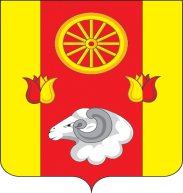 Администрация Киевского сельского поселенияРАСПОРЯЖЕНИЕ14.09.2023                                      № 24                                      с. КиевкаО внесении изменений в распоряжение от 10.01.2023  № 3 «Об утверждении штатного расписания работников Администрации Киевского сельского поселения на 2023 год»В целях приведения в соответствие с действующим законодательством Российской Федерации, региональными и муниципальными нормативно-правовыми актами:1. Внести изменения в штатное расписание Администрации Киевского сельского поселения Ремонтненского района Ростовской области с 1 октября 2023 года согласно приложению 1 к настоящему распоряжению.2. Внести изменения в штатное расписание Администрации Киевского сельского поселения Ремонтненского района Ростовской области с 1 октября 2023 года согласно приложению 2 к настоящему распоряжению.3. Внести изменения в штатное расписание Администрации Киевского сельского поселения Ремонтненского района Ростовской области с 1 октября 2023 года согласно приложению 3 к настоящему распоряжению.4. Настоящее распоряжение подлежит опубликованию на официальном сайте Администрации Киевского сельского поселения и распространяется на правоотношения, возникшие с 1 октября 2023 года.5.  Контроль за исполнением настоящего распоряжения оставляю за собой.Глава АдминистрацииКиевского сельского поселения                                                     Г.Г. Головченко              Распоряжение вносит сектор экономики и финансов